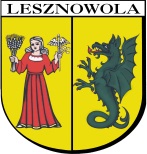 BRG.0012.43.2014Protokół Nr XLIII/R/2014z posiedzenia sesji Rady Gminy Lesznowolaw dniu 29 lipca 2014r. Posiedzenie otworzyła Przewodnicząca Rady Gminy Bożenna Korlak , stwierdzając quorum niezbędne do podejmowania decyzji ( lista obecności stanowi zał. nr 1 do protokołu).Obsługa prawna sesji – mec. Teresa Piekarczyk.Radnych obecnych na sali obrad – 12.Na posiedzeniu  obecni byli sołtysi  ( lista obecności stanowi zał. nr 2 do protokołu).Na posiedzenie został zaproszony Pan Adrian Kociszewski – sportowiec w pływaniu i bieganiu  , który osiągnął wybitne osiągnięcia sportowe.             Wójt Gminy M. J. Batycka – Wąsik w imieniu własnym , Przewodniczącej Rady Gminy ,Radnych , Sołtysów i mieszkańców gminy złożyła gratulacje Panu Adrianowi Kociszewskiemu za tak wybitne osiągnięcia sportowe  w pływaniu i bieganiu Na posiedzenie został zaproszony piosenkarz Michał Wiśniewski wraz z małżonką Dominiką Tajner z okazji  25 – lecie pracy artystycznej.          Wójt Gminy M. J. Batycka – Wąsik złożyła gratulacje Panu Michałowi Wiśniewskiemu z okazji 25 – lecia pracy artystycznej w imieniu własnym , Przewodniczącej Rady Gminy , Radnych , Sołtysów i mieszkańców gminy Lesznowola .Państwo Wiśniewscy są mieszkańcami gminy Lesznowola. Rozpatrzono sprawę porządku obrad sesji Rady Gminy.Przewodnicząca RG B. Korlak poinformowała, iż materiały dotyczące obrad sesji Rady Gminy Lesznowola zostały przekazane Radnym do wiadomości w terminie określonym w Statucie Gminy Lesznowola ( komplet materiałów na sesję stanowi zał. nr 3 do protokołu).Bez dyskusji głosami : z – 12, p – 0, w – 0 Rada Gminy przyjęła przedstawiony porządek obrad.Radnych obecnych na sali obrad – 12.Przyjęcie sprawozdania Wójta Gminy za okres od 11 czerwca 2014r. do 24 lipca 2014r.Sprawę przedstawiły : Przewodnicząca RG B. Korlak i Wójt Gminy M. J. Batycka – Wąsik.Wójt Gminy M. J. Batycka – Wąsik poinformowała ,iż w okresie od 11 czerwca 2014r do 24 lipca 2014r. podjęła 32 zarządzenia w bieżących sprawach gminy ( treść stanowi zał. nr 3 do protokołu). Rady J. Wiśniewski wnioskuje o nieodczytywanie sprawozdania Wójta Gminy , gdyż każdy zainteresowany mógł zapoznać się z treścią we wcześniejszym terminie.Głosami : z – 12, p – 0, w – 0 Rada Gminy przyjęła wniosek określony w ppkt. 3.Głosami : z – 12, p – 0, w – 0 Rada Gminy przyjęła sprawozdanie Wójta Gminy za okres od 11 czerwca 2014r. do 24 lipca 2014r.( Radnych obecnych na sali obrad – 12)Informacja Przewodniczącej Rady Gminy o działaniach podejmowanych w okresie miedzy sesjami. Przewodnicząca RG B. Korlak poinformowała o działaniach Przewodniczącej Rady Gminy podejmowanych w okresie między sesjami :-  10.07.2014. – spotkanie  „ „ Interdyscyplinarny projekt integracyjny dla     Mieszkanek Gminy Lesznowola,-  23.07.2014r. prezentacja Strategii Zintegrowanych Inwestycji Terytorialnych    dla Warszawskiego Obszaru Funkcjonalnego 2014- 2020 w Konstancinie –    Jeziornie,-  24.07.2014r. – wystawa „ Magdalenka Symbolem Przemian „.            2)  Informacje przyjęto do wiadomości. Rozpatrzono projekt uchwały RG w sprawie zmiany Wieloletniej Prognozy Finansowej Gminy Lesznowola na lata 2014- 2022.Sprawę przedstawiły : Przewodnicząca RG B. Korlak i Skarbnik Gminy E. Obłuska.                   Skarbnik Gminy E. Obłuska przedstawiła :                  Załącznik Nr 1 - „Wieloletnia Prognoza Finansowa”  (w stosunku do WPF z     dnia 27 czerwca 2014r.)  zmienia się w sposób następujący:Plan dochodów w 2014r. nie ulega zmianie i wynosi 153.924.499,-zł: Zwiększa się dotacje z budżetu państwa o kwotę 32.372,-zł, a zmniejsza się dotacje unijne o kwotę 20.000,-zł i dotacje z budżetu państwa o kwotę 1.525,-złZwiększa się plan dochodów bieżących o kwotę 140.000,-zł, a zmniejsza się o kwotę 150.847,-zł celem urealnienia planuPlan wydatków na rok 2014 nie ulega zmianie i wynosi 143.015.519,-złZmienia się planu wydatków bieżących z kwoty 126.732.353,-zł do kwoty 124.453.137,-zł tj. o kwotę 2.279.216,-zł, która wynika: a) ze zmniejszeń o kwotę 5.144.644,-zł w tym między innymi:- o podatek od towarów i usług VAT o kwotę 4.900.000,-zł. Po rozliczeniu   I półrocza uzyskano nadwyżkę podatku naliczonego nad podatkiem należnym,- o wydatki przeznaczone na wybory do Parlamentu (oszczędności)    o kwotę 68.829,-zł,- o wydatki przeznaczone na wynagrodzenia bezosobowe w Urzędzie Gminy dla     pracowników Referatu Odpadów Komunalnych (oszczędności) o kwotę      50.000,- o dotację z budżetu państwa o kwotę 1.525,-złb)  ze zwiększeń o kwotę 2.865.428,-zł  w tym między innymi na następujące      cele:- na wykonanie inwentaryzacji dróg gminnych oraz na opłaty za zbiórkę odpadów z ulic gminnych – 112.900,-zł,-na dotacje dla stowarzyszeń – 3.000,-zł- na odszkodowania za  drogi gminne – 1.283.575,-zł- na projekt unijny – 20.000,-zł - na wynagrodzenia i pochodne od wynagrodzeń z tytułu odpraw dla   pracowników Urzędu, na zakupy do Sali konferencyjnej oraz aktualizację    rejestru wyborców – 354.066,-zł - na wydatki w Referacie Odpadów Komunalnych – 130.000,-zł- na wydatki Ochotniczych  Straży Pożarnych - 76.000,-zł- na cele oświaty i edukacyjnej opieki wychowawczej - 470.000,-zł - na zadania z zakresu pomocy społecznej - 81.362,-zł- na gospodarkę ściekową, gospodarkę odpadami i zakup energii związanej   z oświetleniem ulic – 217.000,-zł- na „Kartę Dużych Rodzin” w zakresie kultury – 10.000,-zł- na zadania w zakresie kultury fizycznej i sportu – 106.000,-zł            2) Zmienia się plan wydatków majątkowych z kwoty 16.283.166,-zł do kwoty    18.562.382,-zł tj. o kwotę 2.279.216,-zł, która wynika:a) ze zmniejszeń planu wydatków majątkowych o kwotę 41.734,-zł w tym:- na zakup gruntów pod drogę gminną - 9.734,-zł- na wykonanie projektu budowy punktu selektywnej zbiórki odpadów     komunalnych (PSZOK) – 30.000,-zł- na budowę oświetlenia – 2.000,-zlb) ze zwiększenia planu wydatków majątkowych o kwotę 2.320.950,-zł w tym:- na budowę wodociągów i kanalizacji – 32.000,-zł- na budowę dróg – 518.000,-zł- na projekt przebudowy budynku komunalnego w Mrokowie – 67.650,-zł - na zakup samochodu i telewizora w Urzędzie Gminy – 75.000,-zł- na aktualizację projektu budynku OSP i zakupy inwestycyjne – 75.000,-zł- na cele oświaty (szkoły, stołówka szkolna) – 939.300,-zł- na gospodarkę ściekową (odwodnienie ulic) – 465.000,-zł- na budowę oświetlenia ulicznego (punkty świetlne) – 149.000,-zł W załączniku Nr 2 - Wykaz Przedsięwzięć do WPF, wprowadza się następujące zmiany:W poz. 1.1.1.4 przesuwa się limity na  przedsięwzięcie  projektu unijnego pn.  „Przeciwdziałanie wykluczeniu cyfrowemu oraz podnoszenie kompetencji cyfrowych w gminie Lesznowola” z 2014r. kwotę 20.000,-zł na  rok 2015. Wprowadza się przedsięwzięcia majątkoweW poz. 1.3.2.9  „Lesznowola – Projekt budowy ulic: Dworkowej, Topolowej i Końcowej ” o nakładach 202.000,-zł i limitach: w 2014r. – 2.000,-zł i w 2015r. – 200.000,-zł W poz. 1.3.2.15 „Łazy, Stefanowo - Projekt kolektora kanalizacyjnego wraz 
z przepompownią na odcinku od oczyszczalni ścieków w Łazach do ul. Uroczej 
w Stefanowie” o nakładach 155.000,-zł i limitach: w 2014r. – 15.000,-zł i w 2015r. – 140.000,-zł W poz. 1.3.2.22  „Mroków – Projekt i nadbudowa budynku szkoły” o nakładach 4.080.000,-zł i limitach:w 2014r. - 80.000,-złw 2015r. – 2.000.000,-złw 2016r.  - 2.000.000,-złW poz. 1.3.2.31  „Stefanowo – Projekt budowy ul. Malinowej”  o nakładach  121.000,-zł i  limitach:w 2014r. - 1.000,-zł,w 2015r.  - 120.000,-zł W poz. 1.3.2.32 „Stefanowo – Projekt kanalizacji” o nakładach 150.000,-zł i limitach:W 2014r. – 10.000,-złW 2015r. – 140.000,-zł W poz. 1.3.2.42  „Zgorzała  - Budowa sieci wodociągowo - kanalizacyjnej 
z przyłączami w drodze gminnej nr. ewid 290, 121/8 o nakładach  210.000,-zł, i limitach:w 2014r. -  7.000,-zł  w 2015r.  - 203.000,-zł  Zmienia się nakłady finansowe na następujące przedsięwzięcia:W poz. 1.3.2.8 „ Lesznowola – Projekt budowy ul. Poprzecznej” z kwoty 100.000,- do kwoty 150.000,-zł i zwiększa się limit w 2015r. z kwoty 90.000,-zł do kwoty 140.000,-złW poz. 1.3.2.36 „Wilcza Góra – Aktualizacja projektu budowy ul. Borowej”  z kwoty 80.000,-zł do kwoty 130.000,-zł i zwiększa się limit w 2015r. z kwoty 75.000,-zł do kwoty 125.000,-zł Zmienia się nazwę przedsięwzięcia w poz. 1.3.2.21.  Poprzednia nazwa „Mroków – Nadbudowa budynku szkoły i budowa hali sportowej wraz z aktualizacją projektów” na „Mroków – Aktualizacja projektu i rozbudowa budynku Zespołu Szkół o halę sportową wraz z zapleczem socjalnym”. Nakłady finansowe nie ulegają zmianie.W poz. 1.3.1 urealnia się plan wydatków bieżących, których realizacja w roku budżetowym i w latach następnych jest niezbędna do zapewnienia ciągłości działania jednostki, których płatności przypadają w okresie dłuższym niż rok. Przewodnicząca KPG  RG W. Komorowska   poinformowała , iż KPG RG pozytywnie zaopiniowała projekt w/w uchwały.Przewodnicząca RG B. Korlak przedstawiła projekt uchwały RG w sprawę  zmiany Wieloletniej Prognozy Finansowej Gminy Lesznowola na lata 2014-2022 i zaproponowała dyskusje nad przedmiotowym projektem uchwały .W  dyskusji udział wzięli : Przewodnicząca RG B . Korlak , Skarbnik Gminy E. Obłuska i Radna K. Przemyska.           5)  Głosami : z – 12, p – 0, w – 0 Rada Gminy podjęła uchwałę Nr 547/XLIII/2014                 w sprawie zmiany Wieloletniej Prognozy Finansowej Gminy Lesznowola na                 lata 2014-2022.                ( Radnych obecnych na sali obrad -12)Rozpatrzono projekt uchwały RG w sprawie zmiany uchwały budżetowej Gminy Lesznowola na rok 2014.Sprawę przedstawiły : Przewodnicząca RG B. Korlak i Skarbnik Gminy E. Obłuska.Skarbnik Gminy E. Obłuska poinformowała , iż proponuje następujące zmiany w planie budżetu gminy na 2014 r.§ 1.Zwiększenie planu dochodów i wydatków zgodnie z decyzja Wojewody Mazowieckiego w  dziale 852 – Pomoc społecznarozdz. 85214-  Zasiłki i pomoc w naturze oraz składki na ubezpieczenia emerytalne i rentowe § 2030 – Dotacje celowe otrzymane z budżetu państwa na realizację własnych zadań bieżących gmin o kwotę 21.955,-zł przeznaczoną na zasiłki okresowe w części gwarantowanej z budżetu państwa. Wydatki w § 3110 – Świadczenia społeczne – 21.955,- zł.rozdz. 85215 – Dodatki mieszkaniowe § 2010 - Dotacje celowe otrzymane z budżetu państwa na realizację zadań bieżących z zakresu administracji rządowej oraz innych zadań zleconych gminie ustawami o kwotę 640,- zł, przeznaczone zostaną na wypłatę zryczałtowanych dodatków energetycznych za III kwartał 2014r.  Wydatki w § 3110 - Świadczenia społeczne o kwotę 628zł,- i § 4300 - Zakup usług pozostałych o kwotę 12,- zł.Rozdz. 85216 – Zasiłki stałe § 2030 – Dotacje celowe otrzymane z budżetu państwa na realizację własnych zadań bieżących gmin o kwotę 9777,- zł przeznaczoną na realizację własnych zadań bieżących gmin. Wydatki w § 3110 – Świadczenia społeczne o kwotę 9777,- zł.Zmniejszenie planu dochodów i wydatków zgodnie z decyzja Wojewody Mazowieckiego w  dziale 852 – Pomoc społecznarozdz. 85215 – Dodatki mieszkaniowe § 2010 - Dotacje celowe otrzymane z budżetu państwa na realizację zadań bieżących z zakresu administracji rządowej oraz innych zadań zleconych gminie ustawami o kwotę 1.525,- zł, przeznaczone na wypłatę zryczałtowanych dodatków energetycznych za III kwartał 2014r.  Wydatki w § 3110 - Świadczenia społeczne o kwotę 1.495,-zł,- i § 4300 - Zakup usług pozostałych o kwotę 30,- zł.Zwiększenie planu dochodów w dziale 756 - dochody od osób prawnych, osób fizycznych… rozdz. 75616 - wpływy z podatku rolnego, podatku leśnego. § 0490 - wpływy z innych lokalnych opłat pobieranych przez jest na podstawie odrębnych ustaw o kwotę 140.000,- zł - opłaty pobierane za odpady komunalneWydatki zwiększa się w dziale 750 – Administracja publiczna rozdz. 75023 Urzędy gmin , Obsługa administracyjna systemu gospodarowania odpadami komunalnymi § 4010 – Wynagrodzenia osobowe pracowników(zatrudnienie pracowników na umowę o prace) o kwotę 108.000,- zł, §  4110 – Składki na ubezpieczenie społeczne o kwotę 10.000,- zł, §  4120 – Składki na fundusz pracy o kwotę 3.000,- zł, § 4360– Opłaty z tytułu zakupu usług telekomunikacyjnych świadczonych w ruchomej publicznej sieci telefonicznej o kwotę 1.000,- zł, § 4410 – Podróże służbowe krajowe o kwotę 4.000 zł, § 4700 – Szkolenia pracowników niebędących członkami korpusu służby cywilnej o kwotę 4.000,- zł, (Razem 130.000,- zł) z jednoczesnym zmniejszeniem w § 4170 – wynagrodzenia bezosobowe o kwotę 50.000,- złWydatki zwiększa się w dziale 900 – Gospodarka komunalna i ochrona środowiska rozdz. 90002 – Gospodarka odpadami „ selektywna zbiórka odpadów komunalnych” § 4300 – Zakup usług pozostałych(wydatki na zbiórkę odpadów zielonych i prowadzenie selektywnego punktu zbierania odpadów) o kwotę 60.000,- zł.Wydatki zmniejsza się o kwotę 30.000,- zł, w dziale 900 – Gospodarka komunalna i ochrona środowiska  rozdz. 90002 – Gospodarka odpadami „Selektywna zbiórka odpadów komunalnych § 6050 – Wydatki inwestycyjne jednostek budżetowych o kwotę 30.000,- zł, przeznaczoną na projekt budowy punktu selektywnej zbiórki odpadów komunalnych( PSZOK) poz. 50 w tabeli 2a.Plan dochodów z opłat za gospodarowanie odpadami komunalnymi oraz wydatki związane z realizacją zadań z zakresu zagospodarowania odpadami po zmianach określa tabela nr 4 . Planowane dochody i wydatki równają się i stanowią  odpowiednio kwotę 4.540.000,- zł . Wpływy uzyskane w pierwszym półroczu stanowiły 58% planu.Zmniejszenie planu dochodów i wydatków w dziale 720 – Informatyka rozdz. 72095 – Pozostała działalność,  Projekt unijny pn.” przeciwdziałanie wykluczeniu cyfrowemu oraz podnoszenie kompetencji cyfrowych w Gminie Lesznowola”Dochody w § 2007 – Dotacje celowe w ramach programów finansowanych z udziałem środków europejskich… o kwotę 17.000,- zł, i w § 2009 – Dotacje celowe w ramach programów finansowanych z udziałem środków europejskich… o kwotę 3.000,- zł.Wydatki w:§ 4017 - Wynagrodzenia osobowe pracowników – 28.420,- zł§ 4019 – Wynagrodzenia osobowe pracowników – 5.014,- zł§ 4117 – Składki na ubezpieczenie społeczne – 4.885,- zł§ 4119 – Składki na ubezpieczenie społeczne – 862,- zł§ 4127 – Składki na fundusz pracy – 697,- zł§ 4129 – Składki na fundusz pracy – 122,- zł (łącznie o kwotę 40.000,- ł) z jednoczesnym zwiększeniem w: § 4307 – Zakup usług pozostałych o kwotę 17.000,-zł, i w § 4309 – Zakup usług pozostałych o kwotę 3.000,- zł,Dochody i wydatki ww, projektu w wysokości 20.000,- ł, przesuwa się z roku 2014 do roku 2015.(poz. 2, 2 w tabeli nr.3 i poz. 1. 1. 1. 4 w tabeli nr. 3 do WPF)Łączny koszt projektu nie ulega zmianie i wynosi 211.400,- zł.Zmniejszenie planu dochodów w dziale 756 – Dochody od osób prawnych, osób fizycznych… rozdz. 75616 – wpływy z podatku rolnego, podatku leśnego… celem urealnienia w § 0500 – Podatek od czynności cywilnoprawnych o kwotę 140.000,- zł  i § 0910 – Odsetki od nieterminowych wpłat z tytułu podatków i opłat o kwotę 10.847,- zł	§ 2. Zmniejszenie planu wydatków:W dziale 600- Transport i łączność rozdz. 60016 – drogi publiczne gminne  § 6060 – Wydatki na zakupy inwestycyjne jednostek budżetowych o kwotę 9.734,- zł, przeznaczoną na zakup działki, gruntu pod drogę ul. Żytnią w Janczewicach. Właściciel nieruchomości odstąpił od sprzedaży nieruchomości(Poz. 14 w tabeli 2a).W dziale 700 - Gospodarka mieszkaniowa rozdz. 70005- Gospodarka gruntami
i nieruchomościami  § 4580 – Pozostałe odsetki o kwotę 300,- zł,W dziale 750- Administracja publiczna rozdz. 75023 – Urzędy gmin – § 4530 – Podatek od towarów i usług o kwotę 4.900.000,-zł W wyniku rozliczenia podatku VAT uzyskano nadwyżkę podatku naliczonego nad podatkiem należnym.W dziale 751 – Urzędy naczelnych organów władzy państwowej… rozdz. 75113 – Wybory do parlamentu:§ 4110 – Składki na ubezpieczenie społeczne o kwotę 6.153,- zł, § 4120 - Składki na fundusze pracy o kwotę 946,- zł, § 4170 – Wynagrodzenia bezosobowe o kwotę 29.155,- zł, § 4210 - Zakup materiałów wyposażenia o kwotę 12.807,- zł, § 4300 – Zakup usług pozostałych o kwotę 19.768,- zł,Łączne wydatki zmniejszono o kwotę 68.829,- zł. Nie zachodziła konieczność dokonania wydatków.W dziale 801 – Oświata i wychowanie rozdz. 80104 Przedszkola § 4110 – Składki na ubezpieczenie społeczne o kwotę 35.000,- zł, z jednoczesnym zwiększeniem w § 4210 – Zakup materiałów i wyposażenia o kwotę 25.000,- zł i § 4240 - Zakup pomocy naukowych, dydaktycznych i książek o kwotę 10.000,- zł. Zakupy wyposażenia i pomocy naukowych do przedszkola w Mysiadle.W dziale 852 – Pomoc społeczna rozdz. 85212 Świadczenia rodzinne zaliczka… §  3110 – Świadczenia społeczne  o kwotę 3.000,- zł, z jednoczesnym, zwiększeniem w § 4580 – Pozostałe odsetki(zadanie zlecone) o kwotę 3.000,- zł, zgodnie z pismem Ministerstwa Pracy i Polityki Społecznej. Rozdz. 85219 – Ośrodki pomocy społecznej § 4300 – Zakup usług pozostałych – „Karta Dużych Rodzin” o kwotę 45.990,- zł, z jednoczesnym zwiększeniem w rozdz. 85295 – Pozostała działalność § 4300 – Zakup usług pozostałych – „Karta Dużych Rodzin” o kwotę 45.990,- zł,( zmiana klasyfikacji budżetowej).Zwiększenie planu wydatkówW dziale 010 – Rolnictwo i łowiectwo - rozdz. 01010 – Infrastruktura wodociągowa i sanitacyjna wsi § 6050 – wydatki inwestycyjne jednostek budżetowych (WPF) o kwotę 32.000,- zł, przeznaczoną na zadania p. n.- „Zgorzała – Budowa sieci wodociągowo – kanalizacyjnej z przyłączami w drodze gminnej nr ew 290, 121/8” o kwotę 7.000,- zł. Łączne nakłady 210.000,- zł a limity w 2014r, – 7.000,- zł, i w 2015r, 203.000,- zł(Poz. 1. 3. 2. 41 w zał. Nr 2 do WPF).- „Stefanowo – Projekt kanalizacji” o kwotę 10.000,-zł. Łączne nakłady 150.000,- zł, a limity w 2014r, - 10.000,- zł i w 2015r, - 140.000,- zł(Poz. 1. 3. 2. 31 w zał. Nr 2 do WPF)- „Łazy, Stefanowo – Projekt kolektora kanalizacyjnego wraz z przepompownią na odcinku od oczyszczalni ścieków w Łazach do ul. Uroczej w Stefanowie” o kwotę 15.000,- zł. Łączne nakłady 155.000,- zł a limity w 2014r, - 15.000,- zł, a 2015r, - 140.000-, zł,(Poz. 1. 3. 2. 14 w zał. Nr 2 do WPF)W dziale 600 – Transport i łączność rozdz. 60016 – Drogi publiczne i gminne:      - § 4300 zakup usług pozostałych o kwotę 72.900,- zł, przeznaczoną na        sporządzenie inwentaryzacji dróg gminnych      - § 4520 – Opłaty na rzecz budżetów o kwotę 40.000,- zł, przeznaczona na          opłaty za zbiórkę odpadów komunalnych z ulic gminnych      - § 6050 – Wydatki inwestycyjne jednostek budżetowych o kwotę 515.000,- zł,           w   tym na zadania:        - „Mysiadło  –  Budowa  parkingu  ul.  Topolowa” kwota  155.000,- zł         (Poz. 9 w tabeli nr 2a)       - „Zgorzała, Nowa Iwiczna – Budowa ul. AL. Zgody” o kwotę 360.000,- zł       (poz. 13 w tabeli nr 2a)      - § 6050 – Wydatki inwestycyjne jednostek budżetowych (WPF) o kwotę       3.000,- zł przeznaczoną na zadania:-„Lesznowola – Projekt budowy ulic: Dworkowej, Topolowej i Końcowej” o kwotę 2.000,-zł celem uregulowania prawa własności dróg położonych w obrębie PGR Lesznowola (ul. Końcowa na granicy z Magdalenką) i ich przejęcia od Agencji Nieruchomości Rolnej Skarbu Państwa a także wykonania kanalizacji deszczowej która w przyszłości będzie służyć odwodnieniu Magdalenki. (Poz. 1.3.2.9 w zał Nr2  do WPF).Zadanie o nakładach 202.000,-zł i limitach w 2014r. 2.000,-zł i w 2015r, 200.000,-zł „Stefanowo – Projekt budowy ul. Malinowej”. Łączne nakłady 121.000,- zł, a limity w 2014r – 1000,-zł, a w 2015r – 120.000,- zł   (Poz. 1. 3. 2. 31 w zał. Nr 2 do WPF)W dziale 630 – Turystyka rozdz. 63003 – Zadania w zakresie upowszechniania turystyki - § 2360 - Dotacje celowe z budżetu… o kwotę 3.000,- zł, przeznaczoną na dotacje dla stowarzyszeń w trybie konkursu(Poz. 24 zał. Nr 1)W dziale 700 – Gospodarka mieszkaniowa rozdz. 70005 – Gospodarka gruntami i nieruchomościami  - § 4590 – Kary i odszkodowania wypłacane na rzecz osób fizycznych o kwotę 1.285.100,- zł, przeznaczoną na odszkodowanie za grunty pod drogi gminne- § 6050 – Wydatki inwestycyjne jednostek budżetowych o kwotę 67.650,- zł, przeznaczono na zadanie „ Mroków – Projekt przebudowy budynku komunalnego ul. Górskiego” o kwotę 67.650,- zł,(Poz. 18 w tabeli 2a)W dziale 750 – Administracja publiczna rozdz. 75023 – Urzędy gmin - § 4010 – Wynagrodzenia osobowe pracowników o kwotę 285.000,- zł,- § 4110 – Składki na ubezpieczenie społeczne o kwotę 49.000,- zł,   ww. wydatki przeznaczone na nagrody jubileuszowe i odprawy- § 4210 – Zakup materiałów i wyposażenia o kwotę 20.000,- zł, przeznaczoną na zakup stołów i krzeseł do sali konferencyjnej- § 6060 – Wydatki na zakupy inwestycyjne… o kwotę 75.000,- zł w tym :- zakup samochodu osobowo-dostawczego na potrzeby RDM 70.000,- zł, (Poz. 25 w tabeli nr 2a)-zakup telewizora do sali konferencyjnej 5.000,- zł, (Poz. 26 w tabeli 2a)W dziale 751 – Urzędy naczelnych organów…. Rozdz. 75101 – Urzędy naczelnych organów władzy… - § 4110 – Składki na ubezpieczenie społeczne o kwotę 66,- zł, z tytułu umowy zlecenia za wprowadzanie danych do rejestru wyborców.W dziale 754 – Bezpieczeństwo publiczne i ochrona przeciwpożarowa rozdz. 75412 – ochotnicze straże pożarne - § 3020 – Wydatki osobowe nie zaliczone do wynagrodzeń o kwotę 58.000,- zł przeznaczoną na wypłaty za szkolenia i pożary- § 4210 – Zakup materiałów i wyposażenia o kwotę 18.000,- zł przeznaczoną na zakup wyposażenia ratownictwa medycznego- § 6050 – Wydatki inwestycyjne jednostek budżetowych o kwotę 60.000,- zł przeznaczoną na aktualizację projektu budynku OSP w Mrokowie (poz. 27 w tabeli 2a)- § 6060 – Wydatki na zakupy inwestycyjne jednostek budżetowych o kwotę 15.000,- zł, przeznaczoną na zakup przyczepki do ratownictwa medycznego dla OSP Nowa Wola( Poz. 29 w tabeli 2a)W dziale 801 – Oświata i wychowanie w rozdz. 80101 – Szkoły podstawowe- § 3020 o kwotę 100.000,-zł przeznaczoną na dodatki mieszkaniowe i wiejskie dla nauczycieli - § 4170 – wynagrodzenia bezosobowe o kwotę 15.000,- zł, przeznaczona na zastępstwa pracowników administracji za osoby przebywające na zwolnieniach lekarskich- § 4210 – Zakup materiałów i wyposażenia o kwotę 50.000,- zł,- § 4240 – Zakup pomocy naukowych, i dydaktycznych o kwotę 40.000,- zł,- § 4300 – Zakup usług pozostałych o kwotę 60.000,- zł, Wydatki w tych trzech paragrafach przeznaczone zostaną na doposażenie klas 0-III w szkole w Lesznowoli (w nowym budynku) i w szkole w Mysiadle ul. Kwiatowa - § 4270 – Zakup usług remontowych o kwotę 45.000,- zł, przeznaczoną na cyklinowanie parkietu i oświetlenie ewakuacyjne w szkole w Nowej Iwicznej- § 6050 – Wydatki inwestycyjne jednostek budżetowych o kwotę 457.000,- w tym na zadania:- „Mroków – Budowa ogrodzenia szkoły” – 147.000,- zł    (Poz. 31 w tabeli nr 2a) -„Mysiadło – Rozbudowa monitoringu w budynku szkoły ul. Kwiatowa „ – 150.000,- zł,  (Poz. 32 w tabeli nr  2a)- „Łazy - Aktualizacja projektu ze zmianą przeznaczenia budynku komunalnego świetlicy na budynek szkoły podstawowej” – 80.000,- zł(Poz. 34 tabeli 2a)- Zgorzała –Aktualizacja projektu z częściową zmianą przeznaczenia budynku komunalnego świetlicy na budynek szkoły podstawowej” 80.000,- zł (Poz. 35 w tabeli nr 2a)Obowiązek ustawowy nauki dzieci w wieku od 6 lat spowodował konieczność utworzenia nowych oddziałów szkolnych.- § 6050 – Wydatki inwestycyjne jednostek budżetowych (WPF) o kwotę 80.000,- zł przeznaczoną na zadanie „ Mroków – Projekt i nadbudowa budynku szkoły”. Nakłady inwestycyjne 4.080.000,- zł a limity w latach 2014r – 80.000,- zł, 2015r – 2.000.000,- zł i w 2016r – 2.000.000,- zł(poz. 1. 3. 2. 22 zał. Nr.2 WPF)Zmiana ustawy o systemie oświaty powoduje konieczność zapewnienia w latach następnych miejsc do nauki uczniom w wieku 5 i 6 lat. Liczba uczniów będzie wyższa.- § 6060 – wydatki na zakupy inwestycyjne o kwotę 302.600,- zł w tym:- na zakup wyrzutni dachowych do szkoły w Mysiadle ul. Kwiatowa 147.600,- (poz. 36 w tabeli nr 2a)- związanej z systemem wentylacji mechanicznej- na zakup agregatu skraplacza do centrali wentylacyjnej do szkoły w Mysiadle ul. Kwiatowej 155.000,- zł( Poz. 40 w tabeli nr 2a)- rozdz. 80114 – Gimnazja § 4260 – Zakup energii o kwotę 20.000,- zł i § 4300 Zakup usług pozostałych o kwotę 10.000,- zł(wszystkie szkoły)- rozdz. 80148 – Stołówki szkolne i przedszkolne § 6050 – Wydatki inwestycyjne jednostek budżetowych o kwotę 99.700,-zł przeznaczoną na zadanie p.n. „ Mysiadło – Projekt i wykonanie adaptacji kuchni w stołówce szkolnej ul. Kwiatowa” (Poz. 44 w tabeli nr 2a)W dziale 854 – Edukacyjna opieka wychowawcza – rozdz. 85401 – Świetlice szkolne § 3020 – Wydatki osobowe nie zaliczone do wynagrodzeń o kwotę 95.000,- zł, przeznaczoną na dodatek mieszkaniowy dla nauczycieli pięciu świetlic szkolnych.W dziale 900 – Gospodarka komunalna i ochrona środowiska – rozdz. 90001 – Gospodarka ściekowa i ochrona wód- § 4270 – Zakup usług remontowych o kwotę 57.000,- zł przeznaczoną na remont linii brzegowej zbiornika retencyjnego wraz z kanałem odpływowym do rowu    B4 w Mysiadle- § 6050 – Wydatki inwestycyjne jednostek budżetowych o kwotę 465.000,- zł przeznaczoną na inwestycje pn:-„Mysiadło – Budowa odwodnienia ul. Miła” – 155.000,- zł  (poz. 47 w tabeli nr 2a)- „Mysiadło – Budowa kanalizacji deszczowej w ul. Topolowej – I etap” – 155.000,- zł(Poz. 49 w tabeli nr 2a)- Nowa Iwiczna – Budowa odwodnienia ul. Migdałowej – 155.000,- zł   (poz. 49 w tabeli nr 2a)- rozdz. 90015 – Oświetlenie ulic, placów i dróg - § 4260 – Zakup energii o kwotę 100.000,- zł- § 6050 – Wydatki inwestycyjne jednostek budżetowych o kwotę 149.000,- zł. przeznaczonych na zadania p.n.: - „Magdalenka – Projekt budowy oświetlenia ul. Głogowej – punkty świetlne” – 9.000,- zł  (poz. 54 w tabeli nr 2a)- „Nowa Wola – Projekt budowy oświetlenia ul. Plonowej – punkty świetlne” 9.000,- z ł(poz. 58 w tabeli 2a)- „Warszawianka – Projekt budowy oświetlenia ul. Nutki – punkty świetlne” – 9.000,- z ł(poz. 61 w tabeli nr 2a)- „Zamienie – Budowa oświetlenia ul. Arakowej – punkty świetlne” – 110.000,- zł  (poz. 62 w tabeli nr 2a)- „Zamienie – Projekt budowy ul. Waniliowej – punkty świetlne” – 12.000,- zł (poz. 63 w tabeli nr 2a)W dziale 921 – Kultura i ochrona dziedzictwa narodowego – rozdz. 92195 – Pozostałe działalność, § 4300 – Zakup usług pozostałych „Karta Dużych Rodzin” o kwotę 10.000,- złW dziale 926 – Kultura fizyczna – rozdz. 92605 – Zadania w zakresie kultury fizycznej i sportu- § 2360 – Dotacje celowe z budżetu j.s.t … o kwotę 10.000,- zł, przeznaczoną na rzecz stowarzyszeń na podstawie konkursu.       (poz. 28 w zał. Nr 1)- § 4170 o kwotę 50.000,-zł przeznaczoną na umowy zlecenia    „Akcja lato 2014)- § 4260 – Zakup energii o kwotę 6.000,- zł- § 4270 – Zakup usług remontowych o kwotę 40.000,- zł, przeznaczoną na malowanie pomieszczeń w halach sportowych.§ 3.Dochody z opłat i kar za korzystanie ze środowiska i wydatki związane z realizacją zadań wynikających z ustawy Prawo ochrony środowiska po zmianach określa tabela  Nr 3.§ 4.Plan dotacji udzielonych  z budżetu gminy podmiotom należącym i nie należącym do sektora finansów publicznych po zmianach określa  załącznik Nr 1. ZESTAWIENIE DOCHODÓW I WYDATKÓW1. Nadwyżkę budżetową planuje się w kwocie 10.908.980,-zł i przeznacza się
na rozchody.Spłata pożyczek w wysokości  4.258.980,- zł Spłata kredytów w wysokości 650.000,- złWykup papierów wartościowych wyemitowanych przez Gminę  w wysokości                6.000.000,-zł2. Wolne środki planuje się w kwocie 747.473,-zł i przeznacza się na rozchody tj. spłatę pożyczek w wysokości 747.473,-zł.     Pożyczki w wysokości 5.006.453,-zł spłacone zostaną z:     -nadwyżki w kwocie 4.258.980,-zł     -wolnych środków w kwocie 747.473,-zł	 Przewodnicząca KPG RG W. Komorowska poinformowała ,iż KPG RG pozytywnie zaopiniowała projekt w/w uchwały RG.Przewodnicząca RG B. Korlak przedstawiła projekt uchwały RG w sprawie zmiany uchwały budżetowej Gminy Lesznowola na rok 2014 i zaproponowała dyskusję nad przedmiotowym projektem uchwały.W dyskusji udział wzięli : Przewodnicząca RG B. Korlak , Skarbnik Gminy E. Obłuska i Radny P. Gąsiorowski.Głosami : z – 11, p – 0, w – 0 Rada Gminy podjęła uchwałę Nr 548/XLIII/2014 w sprawie zmiany uchwały budżetowej Gminy Lesznowola na rok 2014.( Radnych obecnych na sali obrad -11) Rozpatrzono projekt uchwały RG w sprawie zmiany uchwały Nr 444/XXXVI/2013 Rady Gminy Lesznowola z dnia 20 grudnia 2013 w sprawie udzielenia pomocy finansowej Samorządowi Województwa Mazowieckiego w 2014r. Sprawę przedstawiły Przewodnicząca RG B. Korlak i Skarbnik Gminy E. Obłuska Skarbnik Gminy E. Obłuska poinformowała, iż proponowana zmiana uchwały jest  konsekwencją zmniejszenia pomocy finansowej Samorządowi Województwa Mazowieckiego w 2014r. o kwotę 40.000 zł. na zadanie „ Budowa sygnalizacji świetlnej w ciągu drogi wojewódzkiej Nr 721  ( skrzyżowanie ul. Słonecznej i ul. Szkolnej w miejscowości Lesznowola – I etap – opracowanie dokumentacji), zgodnie z uchwała  Nr 527/XLII/2014 RG Lesznowola z dnia 17 czerwca 2014r.Zmniejsza się zatem ogólną kwotę pomocy finansowej z kwoty 1.069.304 zł. do kwoty 1.029.304 zł.  Przewodnicząca KPG RG W. Komorowska poinformowała ,iż KPG RG pozytywnie zaopiniowała projekt w/w uchwały.Przewodnicząca RG B. Korlak przedstawiła projekt uchwały RG w sprawie zmi8any6 uchwały Nr 444/XXXVI/2013 Rady Gminy Lesznowola z dnia 20 grudnia 2013r. w sprawie udzielenia pomocy finansowej Samorządowi Województwa Mazowieckiego w 2014r. i zaproponowała dyskusję nad przedmiotowym projektem uchwały, jednakże żaden z Państwa Radnych i Państwa Sołtysów dyskusji nie podjął.Głosami : z – 10, p – 0, w – 0 Rada Gminy podjęła uchwałę Nr 549/XLIII/2014 w sprawie zmiany uchwały Nr 444XXXVI/2013 Rady Gminy Lesznowola z dnia 20 grudnia 2013 r. w sprawie udzielenia pomoc finansowej Samorządowi Województwa Mazowieckiego w 2014r.( Radnych obecnych na sali obrad – 10) Rozpatrzono projekt uchwały RG w sprawie trybu udzielania i rozliczania dotacji dla niepublicznych szkół , przedszkoli ni innych form wychowania przedszkolnego oraz publicznych szkół i placówek oświatowych prowadzonych na terenie Gminy Lesznowola przez osoby fizyczne i prawne , także trybu i zakresu kontroli prawidłowości ich wykorzystania. Sprawę przedstawiły : Przewodnicząca RG B. Korlak i Skarbnik Gminy  E. Obłuska.Skarbnik Gminy E. Obłuska poinformowała ,iż przedmiotowa uchwała porządkuje sprawy związane z udzieleniem , rozliczeniem wydatkowaniem i kontrolowaniem dotacji udzielanych na prowadzenie niepublicznych /publicznych szkół , przedszkoli oraz innych form wychowania przedszkolnego prowadzonych przez osoby fizyczne lub osoby prawne inne niż jednostki samorządu terytorialnego.Ponadto zostały uregulowane zmiany wprowadzone ustawą z dnia 13 czerwca 2013r o zmianie ustawy o systemie oświaty oraz niektórych innych ustaw. Przewodnicząca KPG RG W. Komorowska poinformował, iż KPG RG pozytywnie zaopiniowała projekt w/w uchwały.Przewodniczący KPS RG J. Wiśniewski poinformował , iż KPS RG pozytywnie zaopiniowała projekt w/w uchwały.Przewodnicząca RG B. Korlak przedstawiła projekt uchwały RG w sprawie trybu udzielania i rozliczania dotacji dla niepublicznych szkół , przedszkoli i innych form wychowania przedszkolnego oraz publicznych szkół placówek oświatowych prowadzonych na terenie Gminy Lesznowola przez osoby fizyczne i prawne , także trybu i zakresu kontroli prawidłowości ich wykorzystania i zaproponowała dyskusję nad przedmiotowym projektem uchwały , jednakże żaden z Państwa Radnych i Państwa Sołtysów dyskusji nie podjął.Głosami : z – 11, p - 0, w- 0  Rada Gminy podjęła uchwałę  Nr 550/XLIII/2014 w sprawie trybu udzielania i rozliczania dotacji dla niepublicznych szkół , przedszkoli i innych form wychowania przedszkolnego oraz publicznych szkół i placówek oświatowych prowadzonych na terenie Gminy Lesznowola przez osoby fizyczne i prawne , także trybu i zakresu kontroli prawidłowości ich wykorzystania.(  Radnych obecnych na sali obrad – 11) Rozpatrzono projekt uchwały RG w sprawie wyrażenia zgody na złożenie oświadczenia o dobrowolnym poddaniu się egzekucji.Sprawę przedstawiły : Przewodnicząca RG B. Korlak  i Wójt Gminy M. J. Batycka - Wąsik.Wójt Gminy M. J. Batycka – Wąsik poinformowała , iż zgodnie z treścią umowy notarialnej Rep. A. 4373/2014 z dnia 9 maja 2014r. niezbędne jest złożenie przez Wójta Gminy Lesznowola oświadczenia w formie aktu notarialnego o dobrowolnym poddaniu się egzekucji na podstawie art.777 § 1 pkt. 4 i pkt. 5 kodeksu postepowania cywilnego wyłącznie za zgodą Rady Gminy Lesznowola wyrażonej w formie uchwały. Przewodnicząca KPG RG W. Komorowska poinformowała , iż KPG RG pozytywnie zaopiniowała projekt w/w uchwały.Przewodniczący KPS J. Wiśniewski  poinformował ,iż KPS RG pozytywnie zaopiniowała projekt w/w uchwały.Wiceprzewodniczący KPPR i U Ł. Grochala poinformował, iż KPPR i U pozytywnie zaopiniowała projekt w/w uchwały.Przewodnicząca RG B. Korlak przedstawiła projekt uchwały RG w sprawie wyrażenia zgody na złożenie oświadczenia o dobrowolnym poddaniu się egzekucji i zaproponowała dyskusję nad przedmiotowym projektem uchwały, jednakże żaden z Państwa Radnych i Państwa Sołtysów dyskusji nie podjął.Głosami : z – 11, p – p- 0, w – 0 Rada Gminy podjęła uchwałę Nr 551/XLIII/2014 w sprawie wyrażenia zgody na złożenie oświadczenia o dobrowolnym poddaniu się egzekucji.                 ( Radnych obecnych na sali obrad- 11) Rozpatrzono projekt uchwały RG w sprawie ustalenia sieci publicznych przedszkoli i oddziałów przedszkolnych w szkołach prowadzonych przez Gminę Lesznowola. Sprawę przedstawiły : Przewodnicząca RG  B. Korlak  i Sekretarz Gminy M. Uczkiewicz – Kampczyk.Sekretarz Gminy M. Uczkiewicz – Kampczyk poinformowała ,iż zgodnie z art. 14a ustawy z dnia 7 września 1991r. o systemie oświaty Rada Gminy ustala plan sieci przedszkoli oraz oddziałów przedszkolnych w szkołach podstawowych.Podjęcie przedmiotowej uchwały związane jest ze zmiana siedziby Gminnego Przedszkola w Mysiadle z obiektu przy ul. Osiedlowej 10 na obiekt  przy ul. Osiedlowej 4, w którym mieściła się do 31 sierpnia 2013 r. Szkoła Podstawowa w Mysiadle. Przewodniczący KPS RG J. Wiśniewski poinformował, iż KPS RG pozytywnie zaopiniowała projekt w/w uchwały.Przewodnicząca RG B. Korlak przedstawiła projekt uchwały RG w sprawie ustalenia planu sieci publicznych przedszkoli i oddziałów przedszkolnych w szkołach prowadzonych przez Gminę Lesznowola i zaproponowała dyskusje nad przedmiotowym projektem uchwały, jednakże żaden z Państwa Radnych i Państwa sołtysów dyskusji nie podjął.Głosami : z – 12, p – 0, w- 0 Rada Gminy podjęła uchwałę Nr 552/XLIII/2014 w sprawie ustalenia planu sieci publicznych przedszkoli i oddziałów przedszkolnych w szkołach prowadzonych przez Gminę Lesznowola.( Radnych obecnych na sali obrad – 12) Rozpatrzono projekt uchwały RG w sprawie zmiany siedziby Gminnego Przedszkola w Mysiadle. Sprawę przedstawiły : Przewodnicząca RG B. Korlak i Sekretarz Gminy  M . Uczkiewicz – Kampczyk.Sekretarz Gminy M. Uczkiewicz – Kampczyk poinformowała ,iż podjęcie uchwały związane jest ze zmiana siedziby Gminnego Przedszkola w Mysiadle, które z dniem 1 września 2014r. będzie miało swoja siedzibę w Mysiadle , ul. Osiedlowa 4, w dawnym obiekcie Szkoły Podstawowej w Mysiadle. Przewodniczący KPS RG J. Wiśniewski poinformował, iż KPS RG pozytywnie zaopiniowała projekt w/w uchwały.Przewodnicząca RG B. Korlak przedstawiła projekt uchwały RG w sprawie zmiany siedziby Gminnego Przedszkola w Mysiadle i zaproponowała  dyskusję nad przedmiotowym projektem uchwały , jednakże żaden z Państwa Radnych i Państwa Sołtysów dyskusji nie podjął. Głosami : z – 12, p – 0, w – 0 Rada Gminy podjęła uchwałę Nr 553/XLIII/2014 w sprawie zmiany siedziby Gminnego Przedszkola w Mysiadle.( Radnych obecnych na sali obrad – 12)Rozpatrzono projekt uchwały RG w sprawie uchwalenia Strategii Integracji Społecznej i Rozwiązywania Problemów Społecznych Gminy Lesznowola na lata 2014-2019. Sprawę przedstawiły : Przewodnicząca RG B. Korlak i Sekretarz Gminy M. Uczkiewicz – Kampczyk.                 Sekretarz Gminy M. Uczkiewicz – Kampczyk poinformowała ,iż                             Jednym z zadań własnych samorządu terytorialnego określonym w ustawie z dnia                                   12 marca 2004 r. o pomocy społecznej jest opracowanie oraz realizacja gminnej                  strategii rozwiązywania problemów społecznych, której celem ma być integracja                  osób i rodzin z grup szczególnego ryzyka. Ustawodawca na koordynatora realizacji                 strategii wyznaczył właściwy ośrodek pomocy społecznej.                 Pracownicy Gminnego Ośrodka Pomocy Społecznej w Lesznowoli jako realizatora                zadań pomocy społecznej na terenie Gminy Lesznowola opracowali Strategię                Rozwiązywania Problemów Społecznych Gminy Lesznowola na lata 2014-2019.                Jest do dokument programowy zawierający diagnozę sytuacji społecznej Gminy                Lesznowola przedstawiającej najważniejsze problemy społeczne i istniejącą                infrastrukturę społeczną. Niniejszy dokument systematyzuje potrzeby w zakresie                pomocy społecznej oraz przedstawia propozycje i kierunki rozwoju pomocy                społecznej zmierzające do złagodzenia skutków dominujących problemów                społecznych w gminie w perspektywie do roku 2019.               Celem generalnym stanowiącym misję przedstawionej strategii jest zbudowanie                zintegrowanego systemu pomocy i wsparcia dla osób zagrożonych marginalizacją i                wykluczeniem społecznym.               Strategia stanowi dokument ogólny i otwarty, który ma stanowić podstawę do                opracowywania kolejnych programów i projektów szczególnie dotyczących                rozwiązywania najważniejszych kwestii społecznych występujących w gminie oraz                możliwości pozyskiwania przez samorząd Lesznowoli środków zewnętrznych,               głównie w ramach programów rządowych oraz programów z Europejskiego               Funduszu Społecznego.   Przewodniczący KPS RG J. Wiśniewski poinformował, iż KPS RG pozytywnie zaopiniowała projekt w/w uchwały.Przewodnicząca RG B. Korlak przedstawiła projekt uchwały RG w sprawie uchwalenia Strategii Integracji Społecznej i Rozwiązywania Problemów Społecznych Gminy Lesznowola na lata 2014-2019 i zaproponowała dyskusje nad przedmiotowym projektem uchwały, jednakże żaden z Państwa Radnych i Państwa Sołtysów dyskusji nie podjął. Głosami : z - 12, p – 0, w – 0 Rada Gminy podjęła uchwałę Nr 554/XLIII/2014 w sprawie uchwalenia Strategii Integracji Społecznej  i Rozwiązywania Problemów Społecznych Gminy Lesznowola na lata 2014-2019.( Radnych obecnych na sali obrad – 12) Rozpatrzono projekt uchwały RG w sprawie nadania nazwy drodze.Sprawę przedstawiły : Przewodnicząca  RG B. Korlak i Sekretarz Gminy M. Uczkiewicz – Kampczyk.Sekretarz Gminy M. Uczkiewicz – Kampczyk poinformowała , iż nadanie nazwy ul. Gronostaja drodze położonej w obrębie Lesznowola stanowiącej działkę ew. nr 279/29 jest zgodne z wnioskiem współwłaścicieli przedmiotowej drogi.Przewodniczący KPS RG J. Wiśniewski poinformował, iż KPS RG pozytywnie zaopiniowała projekt w/w uchwały.Przewodnicząca RG B. Korlak przedstawiła projekt uchwały RG w sprawie nadania nazwy drodze i zaproponowała dyskusję nad przedmiotowym projektem uchwały , jednakże żaden z Państwa Radnych i Państwa Sołtysów dyskusji nie podjął. Głosami  : z – 12, p – 0, w – 0 Rada Gminy podjęła uchwałę Nr 555/XLIII/2014 w sprawie nadania nazwy drodze.( Radnych obecnych na sali obrad – 12) Rozpatrzono projekt uchwały RG w sprawie wyrażenia zgody na wydzierżawienie w trybie bezprzetargowym gruntu o pow. 0.2350 ha, stanowiącego część nieruchomości , oznaczonej numerem ewidencyjnym 1/250, położonej w obrębie KPGO Mysiadło. Sprawę przedstawiły : Przewodnicząca RG B. Korlak i Wójt Gminy M. J. Batycka – Wąsik.Wójt Gminy M. J. Batycka – Wąsik poinformowała ,iż wydzierżawienie w trybie bezprzetargowym gruntu o pow. 0,2350 ha , stanowiącego część nieruchomości , oznaczonej w ewidencji gruntów i budynków nr 1/252 , stanowiącego własność Gminy Lesznowola , położonej w obrębie KPGO Mysiadło jest podyktowane potrzebą przedłużenia dotychczasowych umów dzierżawy.Zgodnie z art. Art. 37 ust. 4 ustawy z dnia 21 sierpnia 1997r – o gospodarce nieruchomościami Rada Gminy może wyrazić zgodę na odstąpienie od obowiązku przetargowego trybu zawarcia umów dzierżaw.      Przewodnicząca KPG RG W. Komorowska poinformowała ,iż KPG RGF pozytywnie zaopiniowała projekt w/w uchwały.Wiceprzewodniczący KPPR i U Ł. Grochala poinformował, iż KPPR i U pozytywnie zaopiniowała projekt przedmiotowej uchwały.Przewodnicząca RG B. Korlak przedstawiła projekt uchwały RG w sprawie wyrażenia zgody na wydzierżawienie w trybie bezprzetargowym gruntu o pow. 2350 ha , stanowiącego część nieruchomości , oznaczonej numerem ewidencyjnym 1/250, położonej w obrębie KPGO Mysiadło i zaproponowała dyskusję nad przedmiotowym projektem uchwały , jednakże żaden z Państwa Radnych i Państwa Sołtysów dyskusji nie podjął.Głosami : z – 12, p – 0, w – 0 Rada Gminy podjęła uchwałę Nr 556/XLIII/2014 w sprawie wyrażenia zgody na wydzierżawienie w trybie bezprzetargowym gruntu o pow. 2350 ha, stanowiącego część nieruchomości , oznaczonej numerem  ew. 1/250 , położonej w obrębie KPGO Mysiadło.( Radnych obecnych na sali obrad. Rozpatrzono projekt uchwały RG w sprawie uchylenia uchwały Rady Gminy Nr 508/XL/2014 z dnia 29 kwietnia 2014r. w sprawie wyrażenia zgody na odpłatne nabycie na rzecz Gminy Lesznowola prawa własności niezbudowanej nieruchomości, oznaczonej w ewidencji gruntów i budynków nr 118, położonej w obrębie Janczewice, gmina Lesznowola. Sprawę przedstawili : Przewodnicząca RG B. Korlak i Z- ca Wójta M. Ruszkowski.Z- ca Wójta M. Ruszkowski poinformował, iż właściciele niezabudowanej nieruchomości , oznaczonej w ewidencji gruntów i budynków jako działka nr 118, położonej w obrębie Janczewice , gmina Lesznowola, złożyli pismo informujące, że rezygnują ze zbycia przedmiotowej nieruchomości na rzecz Gminy                  Lesznowola. Przewodnicząca KPG RG W. Komorowska poinformowała ,iż KPG RG pozytywnie zaopiniowała projekt w/w uchwały.Wiceprzewodniczący KPPR i U Ł. Grochala poinformował, iż KPPR i U  pozytywnie zaopiniowała projekt w/w uchwały.Przewodnicząca RG B. Korlak przedstawiła projekt uchwały RG w sprawie uchylenia uchwały Rady Gminy Nr 508/XL/2014 z dnia 29 kwietnia 2014r. w sprawie wyrażenia zgody na odpłatne nabycie na rzecz Gminy Lesznowola prawa własności niezbudowanej nieruchomości , oznaczonej w ewidencji gruntów i budynków nr 118, położonej w obrębie Janczewice , gmina Lesznowola i zaproponowała dyskusję nad przedmiotowym projektem uchwały, jednakże żaden z Państwa Radnych i Państwa sołtysów dyskusji nie podjął.Głosami : z – 12, p – 0, w – 0 Rada Gminy podjęła uchwałę Nr 557/XLIII/2014 w sprawie uchylenia uchwały Nr 508/XL/2014 z dnia 29 kwietnia 2014r. w sprawie wyrażenia zgody na odpłatne nabycie na rzecz Gminy Lesznowola prawa własności niezbudowanej nieruchomości , oznaczonej w ewidencji gruntów i budynków nr 118, położonej w obrębie Janczewice , gmina Lesznowola.( Radnych  obecnych na sali obrad – 12) Rozpatrzono projekt uchwały RG w sprawie pozbawienia kategorii drogi gminnej z jednoczesnym wyłączeniem z użytkowania publicznego dróg w obrębie PAN Jastrzębiec.Sprawę przedstawili : Przewodnicząca RG B. Korlak i Z- ca Wójta M. Ruszkowski.Z- ca Wójta M. Ruszkowski poinformował, iż ustawa z dnia 21 marca 1985r. o drogach publicznych nakłada na Zarządcę drogi obowiązek utrzymania dróg . Drogi, które nie spełniają zapisów przywołanej ustawy tj. nie mają odpowiedniej szerokości lub nie stanowią własności Gminy nie mogą być zaliczone do kategorii dróg gminnych :- ulice Łąkowa , Lipowa, Ogrodowa i Parkowa , obręb PAN Jastrzębiec nie mają parametrów  dróg publicznych , nie są urządzone a przede wszystkim nie stanowią własności Gminy.            2)  Wiceprzewodniczący KPPR i U Ł. Grochala poinformował, iż KPPR i U                  pozytywnie zaopiniowała projekt w/w uchwały.            3)Przewodnicząca RG B. Korlak  przedstawiła projekt uchwały RG w sprawie                  pozbawienia kategorii drogi gminnej z jednoczesnym wyłączeniem z użytkowania                 publicznego dróg w obrębie PAN Jastrzębiec i zaproponowała dyskusję nad                  przedmiotowym projektem uchwały, jednakże żaden z Państwa Radnych i Państwa                 sołtysów dyskusji nie podjął.                     4)Głosami : z – 12, p – 0, w – 0  Rada Gminy podjęła uchwałę Nr 558/XLIII/2014                w sprawie pozbawienia kategorii drogi gminnej z jednoczesnym wyłączeniem z                 użytkowania publicznego dróg w obrębie PAN Jastrzębiec.               ( Radnych obecnych na sali obrad – 12) Rozpatrzono projekt uchwały RG w sprawie pozbawienia kategorii drogi gminnej z jednoczesnym wyłączeniem z użytkowania publicznego drogi w obrębie Mroków. Sprawę przedstawili : Przewodnicząca RG B. Korlak i Z- ca Wójta M. Ruszkowski .Z- ca Wójta M. Ruszkowski poinformował, iż ustawa z dnia 21 marca 1985r. o drogach publicznych nakłada na Zarządcę drogi obowiązek utrzymania dróg . Drogi, które nie spełniają zapisów przywołanej ustawy tj. nie mają dojazdu , odpowiedniej szerokości  lub nie stanowią własności Gminy nie mogą by ć zaliczone do kategorii dróg gminnych:- działka nr. Ew. 94 obręb Mroków ma szerokość zmienną od 2- 4m , posiada nawierzchnię gruntową, a przede wszystkim nie stanowi ciągu komunikacyjnego , gdyż nie ma połączenia z żadnymi drogami.            2) Wiceprzewodniczący KPPR i U Ł. Grochala poinformował, iż KPPR i U                 pozytywnie zaopiniowała projekt w/w uchwały.            3)Przewodnicząca RG B. Korlak przedstawiła projekt uchwały RG w sprawie                pozbawienia kategorii drogi gminnej z jednoczesnym wyłączeniem z użytkowania                 publicznego drogi w obrębie Mroków i zaproponowała dyskusję nad                 przedmiotowym projektem uchwały , jednakże żaden z Państwa Radnych i Państwa                Sołtysów dyskusji nie podjął.           4)Głosami : z – 12,p – 0, w- 0 Rada Gminy podjęła uchwałę Nr 559/XLIII/2014 w               sprawie pozbawienia kategorii drogi gminnej z jednoczesnym wyłączeniem z                 użytkowania publicznego drogi w obrębie Mroków.               ( Radnych obecnych na sali obrad  - 12)Rozpatrzono projekt uchwały RG w sprawie uchwalenia miejscowego planu zagospodarowania przestrzennego gminy Lesznowola dla części obrębu Lesznowola.Sprawę przedstawiły : Przewodnicząca RG B. Korlak i Wójt Gminy M. J. Batycka – Wąsik .Na posiedzeniu obecni byli : projektanci : Pani Anna Szczepańska i Pan Zbigniew Dąbrowski, oraz insp. Ref. RUP Pani Ewa Gurtowska.Wójt Gminy M. J. Batycka – Wąsik przedstawiła merytorycznie i graficznie w/w projekt uchwały.                Do opracowania planu przystąpiono w celu realizacji uchwały Nr                 51/VI/2007 Rady Gminy Lesznowola z dnia 30.03.2007 roku w sprawie                 przystąpienia do sporządzenia zmiany miejscowego planu zagospodarowania                   przestrzennego gminy Lesznowola dla części obrębu Lesznowola. Przedmiotowa                  uchwała obejmuje teren położony w środkowej części gminy Lesznowola na                 terenie  wsi Lesznowola.     Obszar opracowania jest terenem częściowo zainwestowanym, z terenem      przeznaczonym w obowiązującym miejscowym planie zagospodarowania       przestrzennego pod tereny usługowo - mieszkaniowe (U/M) oraz tereny R – tereny       rolne. W projekcie planu teren objęty zmianą został przeznaczony pod tereny UM - tereny zabudowy usługowej i mieszkaniowej  oraz tereny R -  tereny rolnicze oraz tereny ZU – tereny zieleni urządzonej. . Projekt planu opracowany został przy uwzględnieniu wszystkich uwarunkowań występujących na terenie objętym jego granicami, przy zachowaniu charakteru tej  miejscowości oraz zgodnie z ustaleniami Studium uwarunkowań i kierunków zagospodarowania przestrzennego gminy Lesznowola. Teren objęty projektem planu przewidziany jest w Studium pod tereny zabudowy usługowo – mieszkaniowe oraz zieleń urządzoną. W trakcie sporządzania planu miejscowego przeprowadzono strategiczną ocenę oddziaływania na środowisko z zapewnieniem udziału społeczeństwa, stosownie do wymogów ustawy z dnia 3 października 2008 r. o udostępnianiu informacji o środowisku i jego ochronie, udziale społeczeństwa w ochronie środowiska oraz ocenach oddziaływania na środowisko (t.j. Dz. U. z 2013r., poz. 1235 ze zm.).Plan został sporządzony z zachowaniem obowiązujących procedur wynikających z w/w ustawy.Informacje dotyczące udziału społeczeństwa w procedurze sporządzenia planu.Wójt Gminy Lesznowola w dniu 25.05.2007 r. ogłosił o przystąpieniu do sporządzenia zmiany miejscowego planu zagospodarowania przestrzennego gminy Lesznowola dla części obrębu Lesznowola. W ogłoszeniu i obwieszczeniu podano termin i zasady składania wniosków do projektu planu (wnioski do dnia 18.06.2007 r.). Do projektu  wpłynął 1  wniosek, który został częściowo uwzględniony. Wójt Gminy Lesznowola w dniu 10.02.2014 r. ogłosił o wyłożeniu do publicznego wglądu projektu planu wraz z prognozą oddziaływania na środowisko. Przedmiotowe dokumenty zostały wyłożone w dniach od 24.02.2014 r. do 26.03.2014 r. Dyskusja Publiczna odbyła się w dniu 25.03.2014 r. Termin składania uwag upłynął w dniu 18.04.2014 r.  Do wyłożonego projektu planu wpłynęły 3 uwagi, które zostały uwzględnione.Wiceprzewodniczący KPPR i U Ł. Grochala poinformował, iż KPPR i U pozytywnie zaopiniowała projekt w/w uchwały.Wójt Gminy M. J. Batycka – Wąsik poinformowała ,iż sposób procedowania kwestii uchwalania przez Radę Gminy miejscowego planu zagospodarowania przestrzennego jest zawarty w art. 20 pkt.1 ustawy z dnia 27 marca 2003r. o planowaniu i zagospodarowaniu przestrzennym. Wójt Gminy przedstawiła treść zaświadczenia w formie wypisu i wyrysu ze Studium Uwarunkowań i Kierunków Zagospodarowania Przestrzennego Gminy Lesznowola.Głosami L z – 11, p – 0, w – 0 Rada Gminy pozytywnie zaopiniowała zgodność projektu ze Studium Uwarunkowań i Kierunków Zagospodarowania Przestrzen nego Gminy.Wójt Gminy M. J. Batycka – Wąsik zaprezentowała zał. nr 3 przedmiotowego projektu uchwały o sposobie realizacji zapisanych w planie inwestycji z zakresu infrastruktury technicznej, które należą do zadań własnych gminy oraz zasad ich finansowania .Głosami : z – 11, p – 0, w – 0 Rada Gminy pozytywnie zaopiniowała sposób realizacji inwestycji z zakresu infrastruktury technicznej , należącej do zadań własnych gminy.Przewodnicząca RG  B. Korlak  przedstawiła projekt uchwały RG w sprawie uchwalenia miejscowego planu zagospodarowania przestrzennego gminy Lesznowola dla części obrębu Lesznowola i zaproponowała dyskusję nad przedmiotowym projektem uchwały, jednakże żaden z Państwa Radnych i Państwa Sołtysów dyskusji nie podjął.Głosami : z – 11,p – 0, w – 0 Rada Gminy podjęła uchwałę Nr  560/XLIII/2014 w sprawie uchwalenia miejscowego planu zagospodarowania przestrzennego gminy Lesznowola dla części obrębu Lesznowola.( Radnych obecnych na sali obrad – 11)Rozpatrzono projekt uchwały RG w sprawie uchwalenia miejscowego planu zagospodarowania przestrzennego gminy Lesznowola dla części obrębu Stachowo i części obrębu Kosów.Sprawę przedstawiły : Przewodnicząca RG B. Korlak i Wójt Gminy M. J. Batycka – Wąsik .Na posiedzeniu obecni byli : projektanci : Pani Anna Szczepańska i Pan Zbigniew Dąbrowski, oraz insp. Ref. RUP Pani Ewa Gurtowska.      Wójt Gminy M. J. Batycka – Wąsik przedstawiła merytorycznie i graficznie w/w       projekt uchwały.Uzasadnienie faktyczne uchwalenia miejscowego planu zagospodarowania przestrzennego:zapewnienie racjonalnego zagospodarowania przestrzeni, uwzględniającego ład przestrzenny,utrzymanie dotychczasowych ustaleń dotyczących sposobu zagospodarowania oraz warunków zabudowy, a także wprowadzenie możliwości lokalizacji zabudowy zagrodowej na terenach rolnych.Uzasadnienie prawne:art. 20 ust.1  ustawy z dnia 27 marca 2003r. o planowaniu i zagospodarowaniu przestrzennym (t.j. Dz. U. z 2012r., poz. 647 ze zm.);§ 12 pkt 19 Rozporządzenia Ministra Infrastruktury z dnia 26 sierpnia 2003r. w sprawie wymaganego zakresu projektu miejscowego planu zagospodarowania przestrzennego (Dz. U. z 2003r. nr 164 poz. 1587).Zakres prac planistycznych:zgodnie z uchwałą Nr 60/VI/07 Rady Gminy Lesznowola z dnia 30 marca 2007r. w sprawie przystąpienia do zmiany miejscowego planu zagospodarowania przestrzennego gminy Lesznowola dla części obrębu Stachowo oraz uchwałą Nr 110/IX/2011 Rady Gminy Lesznowola z dnia 6 października 2011r. w sprawie zmiany uchwały Nr 60/VI/07 z dnia 30 marca 2007r. w sprawie przystąpienia do sporządzenia zmiany miejscowego planu zagospodarowania przestrzennego gminy Lesznowola dla części obrębu Stachowo, w granicach określonych na załączniku graficznym do uchwały,wnioski, o których mowa w art. 17 pkt.1 ustawy z dnia 27 marca 2003r. o planowaniu i zagospodarowaniu przestrzennym (t.j. Dz. U. z.2012r., poz. 647 ze zm.); wpłynęły  wnioski, które zostały w trakcie sporządzenia projektu planu rozpatrzone, wnioski, o których mowa w art. 17 pkt 2 ustawy o planowaniu i zagospodarowaniu przestrzennym, zostały uwzględnione na poszczególnych etapach sporządzania planu, zgodnie z przepisami ww. ustawy,plan wymagał uzyskania zgody na zmianę przeznaczenia gruntów rolnych na cele nierolnicze i nieleśne, zgodnie z art. 17 pkt 8 ustawy o planowaniu i zagospodarowaniu przestrzennym, wobec czego wystąpiono z wnioskiem do Ministra Rolnictwa i Rozwoju Wsi, jednakże nie uzyskano stosownej zgody – tereny pozostawiono w użytkowaniu rolniczym, z możliwością lokalizacji zabudowy zagrodowej;do wyłożonego projektu planu nie wpłynęły uwagi, o których mowa w art. 17 pkt 11.Rozwiązania przyjęte w planie miejscowym są zgodne z ustaleniami obowiązującego Studium uwarunkowań i kierunków zagospodarowania przestrzennego gminy Lesznowola przyjętego uchwałą Nr 30/IV/2011 Rady Gminy w Lesznowoli z dnia 15 marca 2011r.Równolegle z procedurą sporządzania planu miejscowego została przeprowadzona procedura strategicznej oceny oddziaływania na środowisko w rozumieniu przepisów art. 3 pkt 14 ustawy z dnia 3 października 2008 r. o udostępnianiu informacji o środowisku i jego ochronie, udziale społeczeństwa w ochronie środowiska oraz ocenach oddziaływania na środowisko (t.j. Dz. U. z 2013r., poz. 1235 ze zm.).Wójt Gminy Lesznowola w dniu 23.05.2007 r. ogłosił o przystąpieniu do sporządzenia zmiany miejscowego planu zagospodarowania przestrzennego gminy Lesznowola dla części obrębu Stachowo. W ogłoszeniu i obwieszczeniu podano termin i zasady składania wniosków do projektu planu (wnioski do dnia 18.06.2007r.). Do przedmiotowego projektu planu wpłynęły 3 wnioski, które częściowo zostały uwzględnione.W dniu 06.10.2011r. Rada Gminy Lesznowola podjęła uchwałę w sprawie zmiany uchwały o przystąpieniu do sporządzenia zmiany miejscowego planu zagospodarowania przestrzennego gminy  	Lesznowola dla części obrębu Stachowo.Wójt Gminy Lesznowola w dniu 05.01.2012 r. ponownie ogłosił o przystąpieniu do sporządzenia zmiany miejscowego planu zagospodarowania przestrzennego gminy Lesznowola dla części obrębu Stachowo i części obrębu Kosów.W ogłoszeniu i obwieszczeniu podano termin i zasady składania wniosków do projektu planu (wnioski do dnia 13.02.2012r.). Do przedmiotowego projektu planu nie wpłynęły żadne wnioski, wymagające rozstrzygnięcia Wójta Gminy Lesznowola.Wójt Gminy Lesznowola w dniu 04.10.2013 r. ogłosił o wyłożeniu do publicznego wglądu projektu miejscowego planu wraz z prognozą oddziaływania na środowisko. Przedmiotowe dokumenty zostały wyłożone w dniach od 21.10.2013 r. do 22.11.2013 r. Dyskusja Publiczna odbyła się w dniu 04.11.2013 r. Termin składania uwag upłynął w dniu 09.12.2013 r.  Do wyłożonego projektu nie wpłynęła żadna uwaga.Wiceprzewodniczący KPPR i U Ł. Grochala poinformował, iż KPPR i U pozytywnie zaopiniowała projekt w/w uchwały.Wójt Gminy M. J. Batycka – Wąsik poinformowała ,iż sposób procedowania kwestii uchwalania przez Radę Gminy miejscowego planu zagospodarowania przestrzennego jest zawarty w art. 20 pkt.1 ustawy z dnia 27 marca 2003r. o planowaniu i zagospodarowaniu przestrzennym. Wójt Gminy przedstawiła treść zaświadczenia w formie wypisu i wyrysu ze Studium Uwarunkowań i Kierunków Zagospodarowania Przestrzennego Gminy Lesznowola.Głosami : z – 11, p – 0, w – 0 Rada Gminy pozytywnie zaopiniowała zgodność projektu ze Studium Uwarunkowań i Kierunków Zagospodarowania Przestrzen nego Gminy.Wójt Gminy M. J. Batycka – Wąsik zaprezentowała zał. nr 3 przedmiotowego projektu uchwały o sposobie realizacji zapisanych w planie inwestycji z zakresu infrastruktury technicznej, które należą do zadań własnych gminy oraz zasad ich finansowania .Głosami : z – 11, p – 0, w – 0 Rada Gminy pozytywnie zaopiniowała sposób realizacji inwestycji z zakresu infrastruktury technicznej , należącej do zadań własnych gminy.Przewodnicząca RG  B. Korlak  przedstawiła projekt uchwały RG w sprawie uchwalenia miejscowego planu zagospodarowania przestrzennego gminy Lesznowola dla części obrębu Stachowo i części obrębu Kosów i zaproponowała dyskusję nad przedmiotowym projektem uchwały, jednakże żaden z Państwa Radnych i Państwa Sołtysów dyskusji nie podjął.Głosami : z – 11.p – 0, w – 0 Rada Gminy podjęła uchwałę Nr  561/XLIII/2014 w sprawie uchwalenia miejscowego planu zagospodarowania przestrzennego gminy Lesznowola dla części obrębu Stachowo i części obrębu Kosów.( Radnych obecnych na sali obrad – 11)Rozpatrzono projekt uchwały RG w sprawie uchwalenia miejscowego planu zagospodarowania przestrzennego gminy Lesznowola dla części obrębu Stefanowo. Sprawę przedstawiły : Przewodnicząca RG B. Korlak i Wójt Gminy M. J. Batycka – Wąsik .Na posiedzeniu obecni byli : projektanci : Pani Anna Szczepańska i Pan Zbigniew Dąbrowski, oraz insp. Ref. RUP Pani Ewa Gurtowska.      Wójt Gminy M. J. Batycka – Wąsik przedstawiła merytorycznie i graficznie w/w       projekt uchwały.Do opracowania planu przystąpiono w celu realizacji uchwały Nr 118/XI/2007 Rady Gminy Lesznowola z dnia 25.09.2007 roku w sprawie przystąpienia do sporządzenia zmiany miejscowego planu zagospodarowania przestrzennego gminy Lesznowola dla części obrębu Stefanowo. Przedmiotowa uchwała obejmuje teren położony w południowej części gminy Lesznowola na terenie wsi Stefanowo.Obszar opracowania jest terenem nie zainwestowanym, graniczącym z terenem przeznaczonym w obowiązującym miejscowym planie zagospodarowania przestrzennego pod tereny mieszkaniowo - usługowe (MN/U), oraz tereny zabudowy produkcyjno -  usługowe (P/U).	W projekcie planu teren objęty zmianą został przeznaczony pod tereny U/MN - tereny zabudowy usługowej i mieszkaniowej jednorodzinnej, pod tereny P/U - tereny zabudowy produkcyjno-usługowej. Projekt planu opracowany został przy uwzględnieniu wszystkich uwarunkowań występujących na terenie objętym jego granicami, przy zachowaniu charakteru tej  miejscowości oraz zgodnie z ustaleniami Studium uwarunkowań i kierunków zagospodarowania przestrzennego gminy Lesznowola. Teren objęty projektem planu przewidziany jest w Studium pod tereny zabudowy usługowo - mieszkaniowe. W trakcie sporządzania planu miejscowego przeprowadzono strategiczną ocenę oddziaływania na środowisko z zapewnieniem udziału społeczeństwa, stosownie do wymogów ustawy z dnia 3 października 2008 r. o udostępnianiu informacji o środowisku i jego ochronie, udziale społeczeństwa w ochronie środowiska oraz ocenach oddziaływania na środowisko (t.j. Dz. U. z 2013r., poz. 1235 ze zm.).Plan został sporządzony z zachowaniem obowiązujących procedur wynikających z w/w ustawy.Informacje dotyczące udziału społeczeństwa w procedurze sporządzenia planu.Wójt Gminy Lesznowola w dniu 22.10.2007 r. ogłosił o przystąpieniu do sporządzenia zmiany miejscowego planu zagospodarowania przestrzennego gminy Lesznowola dla części obrębu Stefanowo. W ogłoszeniu i obwieszczeniu podano termin i zasady składania wniosków do projektu planu (wnioski do dnia 19.11.2007 r.). Do projektu nie wpłynął żaden wniosek.  	Wójt Gminy Lesznowola w dniu 29.11.2013 r. ogłosił o wyłożeniu projektu planu wraz z prognozą oddziaływania na środowisko. Przedmiotowe dokumenty zostały wyłożone w dniach od 09.12.2013 r. do 17.01.2014 r. Dyskusja Publiczna odbyła się w dniu 09.01.2014 r. Termin składania uwag upłynął w dniu 03.02.2014 r.  Do wyłożonego projektu nie wpłynęła żadna uwaga. Wiceprzewodniczący KPPR i U Ł. Grochala poinformował, iż KPPR i U pozytywnie zaopiniowała projekt w/w uchwały.Wójt Gminy M. J. Batycka – Wąsik poinformowała ,iż sposób procedowania kwestii uchwalania przez Radę Gminy miejscowego planu zagospodarowania przestrzennego jest zawarty w art. 20 pkt.1 ustawy z dnia 27 marca 2003r. o planowaniu i zagospodarowaniu przestrzennym. Wójt Gminy przedstawiła treść zaświadczenia w formie wypisu i wyrysu ze Studium Uwarunkowań i Kierunków Zagospodarowania Przestrzennego Gminy Lesznowola.Głosami : z – 11, p – 0, w – 0 Rada Gminy pozytywnie zaopiniowała zgodność projektu ze Studium Uwarunkowań i Kierunków Zagospodarowania Przestrzennego Gminy.Wójt Gminy M. J. Batycka – Wąsik zaprezentowała zał. nr 3 przedmiotowego projektu uchwały o sposobie realizacji zapisanych w planie inwestycji z zakresu infrastruktury technicznej, które należą do zadań własnych gminy oraz zasad ich finansowania .Głosami : z – 11, p – 0, w – 0 Rada Gminy pozytywnie zaopiniowała sposób realizacji inwestycji z zakresu infrastruktury technicznej , należącej do zadań własnych gminy.Przewodnicząca RG  B. Korlak  przedstawiła projekt uchwały RG w sprawie uchwalenia miejscowego planu zagospodarowania przestrzennego gminy Lesznowola dla części obrębu Stefanowo i zaproponowała dyskusję nad przedmiotowym projektem uchwały, jednakże żaden z Państwa Radnych i Państwa Sołtysów dyskusji nie podjął.Głosami : z – 11,p – 0, w – 0 Rada Gminy podjęła uchwałę Nr  562/XLIII/2014 w sprawie uchwalenia miejscowego planu zagospodarowania przestrzennego gminy Lesznowola dla części obrębu Stefanowo.( Radnych obecnych na sali obrad – 11)Rozpatrzono projekt uchwały RG w sprawie uchwalenia miejscowego planu zagospodarowania przestrzennego gminy Lesznowola dla części obrębu Władysławów.Sprawę przedstawiły : Przewodnicząca RG B. Korlak i Wójt Gminy M. J. Batycka – Wąsik .Na posiedzeniu obecni byli : projektanci : Pani Anna Szczepańska i Pan Zbigniew Dąbrowski, oraz insp. Ref. RUP Pani Ewa Gurtowska.      Wójt Gminy M. J. Batycka – Wąsik przedstawiła merytorycznie i graficznie w/w       projekt uchwały.Do opracowania planu przystąpiono w celu realizacji uchwały Nr 80/VIII/2011 Rady Gminy Lesznowola z dnia 23.08.2011 roku w sprawie przystąpienia do sporządzenia zmiany miejscowego planu zagospodarowania przestrzennego gminy Lesznowola dla części obrębu Władysławów. Przedmiotowa uchwała obejmuje teren położony we wschodniej części gminy Lesznowola na terenie wsi Władysławów.Obszar opracowania jest terenem nie zainwestowanym, graniczącym z terenem przeznaczonym w obowiązującym miejscowym planie zagospodarowania przestrzennego pod tereny usługowo - mieszkaniowe (U/M), tereny zabudowy mieszkaniowej (MN).W projekcie planu teren objęty zmianą został przeznaczony pod tereny MN - tereny zabudowy mieszkaniowej jednorodzinnej, pod tereny MU - tereny zabudowy mieszkaniowej i usług oraz tereny R – tereny rolnicze. Projekt planu opracowany został przy uwzględnieniu wszystkich uwarunkowań występujących na terenie objętym jego granicami, przy zachowaniu charakteru tej  miejscowości oraz zgodnie z ustaleniami Studium uwarunkowań i kierunków zagospodarowania przestrzennego gminy Lesznowola. Teren objęty projektem planu przewidziany jest w Studium pod tereny zabudowy mieszkaniowej i usługowej . W trakcie sporządzania planu miejscowego przeprowadzono strategiczną ocenę oddziaływania na środowisko z zapewnieniem udziału społeczeństwa, stosownie do wymogów ustawy z dnia 3 października 2008 r. o udostępnianiu informacji o środowisku i jego ochronie, udziale społeczeństwa w ochronie środowiska oraz ocenach oddziaływania na środowisko (t.j. Dz. U. z 2013r., poz. 1235 ze zm.).Plan został sporządzony z zachowaniem obowiązujących procedur wynikających z w/w ustawy. Informacje dotyczące udziału społeczeństwa w procedurze sporządzenia planu.Wójt Gminy Lesznowola w dniu 12.01.2011 r. ogłosił o przystąpieniu do sporządzenia zmiany miejscowego planu zagospodarowania przestrzennego gminy Lesznowola dla części obrębu Władysławów. W ogłoszeniu i obwieszczeniu podano termin i zasady składania wniosków do projektu planu (wnioski do dnia 13.02.2012 r.). Do projektu wpłynęło 4  wnioski, które zostały uwzględnione.  	Wójt Gminy Lesznowola w dniu 14.02.2014 r. ogłosił o wyłożeniu projektu planu wraz z prognozą oddziaływania na środowisko. Przedmiotowe dokumenty zostały wyłożone w dniach od 24.02.2014 r. do 26.03.2014 r. Dyskusja Publiczna odbyła się w dniu 20.03.2014 r. Termin składania uwag upłynął w dniu 18.04.2014 r.  Do wyłożonego projektu nie wpłynęła żadna uwaga. Wiceprzewodniczący KPPR i U Ł. Grochala poinformował, iż KPPR i U pozytywnie zaopiniowała projekt w/w uchwały.Wójt Gminy M. J. Batycka – Wąsik poinformowała ,iż sposób procedowania kwestii uchwalania przez Radę Gminy miejscowego planu zagospodarowania przestrzennego jest zawarty w art. 20 pkt.1 ustawy z dnia 27 marca 2003r. o planowaniu i zagospodarowaniu przestrzennym. Wójt Gminy przedstawiła treść zaświadczenia w formie wypisu i wyrysu ze Studium Uwarunkowań i Kierunków Zagospodarowania Przestrzennego Gminy Lesznowola.Głosami : z – 11, p – 0, w – 0 Rada Gminy pozytywnie zaopiniowała zgodność projektu ze Studium Uwarunkowań i Kierunków Zagospodarowania Przestrzen nego Gminy.Wójt Gminy M. J. Batycka – Wąsik zaprezentowała zał. nr 3 przedmiotowego projektu uchwały o sposobie realizacji zapisanych w planie inwestycji z zakresu infrastruktury technicznej, które należą do zadań własnych gminy oraz zasad ich finansowania .Głosami : z – 11, p – 0, w – 0 Rada Gminy pozytywnie zaopiniowała sposób realizacji inwestycji z zakresu infrastruktury technicznej , należącej do zadań własnych gminy.Przewodnicząca RG  B. Korlak  przedstawiła projekt uchwały RG w sprawie uchwalenia miejscowego planu zagospodarowania przestrzennego gminy Lesznowola dla części obrębu Władysławów i zaproponowała dyskusję nad przedmiotowym projektem uchwały, jednakże żaden z Państwa Radnych i Państwa Sołtysów dyskusji nie podjął.Głosami : z – 11, p – 0, w – 0 Rada Gminy podjęła uchwałę Nr 563/XLIII/2014 w sprawie uchwalenia miejscowego planu zagospodarowania przestrzennego gminy Lesznowola dla części obrębu Władysławów.( Radnych  obecnych na sali obrad – 11) Rozpatrzono projekt uchwały RG w sprawie zmiany uchwały Nr43/V/2011 Rady Gminy Lesznowola z dnia 28 kwietnia 2011r. w sprawie przystąpienia do sporządzenia miejscowego planu zagospodarowania przestrzennego gminy Lesznowola dla części obrębu Warszawianka gmina Lesznowola. Sprawę przedstawiły : Przewodnicząca RG B. Korlak i Wójt Gminy M. J. Batycka – Wąsik.                 Wójt Gminy M. J. Batycka – Wąsik poinformowała , iż 	uchwała w sprawie                  zmiany  uchwały 43/V/2011 Rady Gminy Lesznowola z dnia 28 kwietnia 2011r. w                 sprawie przystąpienia do sporządzenia miejscowego planu zagospodarowania                 przestrzennego gminy Lesznowola dla części obrębu Warszawianka gmina                 Lesznowola polegająca na  podzieleniu terenu planu na dwa obszary, których                granice określa tekst i rysunek   uchwały, wynika z potrzeby:   - pilnego uchwalenia planu w zakresie terenów ujętych w uchwale, jako obszar I.   - uzyskania zgody na przeznaczenie gruntów leśnych na cele nieleśne w zakresie      terenów ujętych w uchwale, jako obszar II.     Z uwagi na powyższe oraz w celu usprawnienia procedury planistycznej podejmuje się      niniejszą uchwałę, która umożliwi uchwalenie planu w częściach - najpierw obszar I,      a w momencie uzyskania zgody na przeznaczenie gruntów leśnych na cele nieleśne      obszar II.Wiceprzewodniczący KPPR i U Ł. Grochala poinformował, iż KPPR i U pozytywnie zaopiniowała projekt w/w uchwały.Przewodnicząca RG B. Korlak przedstawiła projekt uchwały RG w sprawie zmiany uchwały Nr 43/V/2011 Rady Gminy Lesznowola z dnia 28 kwietnia 2011r. w sprawie przystąpienia do sporządzenia miejscowego planu zagospodarowania przestrzennego gminy Lesznowola dla części obrębu Warszawianka gmina Lesznowola i zaproponowała dyskusję nad przedmiotowym projektem uchwały, jednakże żaden z Państwa Radnych i Państwa Sołtysów dyskusji nie podjął.Głosami : z- 11,p – 0, w- 0 Rada Gminy podjęła uchwałę Nr 564/XLIII/2014 w sprawie zmiany uchwały Nr 43/V/2011 Rady Gminy Lesznowola z dnia 28 kwietnia 2011r. w sprawie przystąpienia do sporządzenia miejscowego planu zagospodarowania przestrzennego gminy Lesznowola dla części obrębu Warszawianka gmina Lesznowola . Przyjęcie Protokołu Nr XLII/R/2014 z dnia 17 czerwca 2014r. Sprawę przedstawiła Przewodnicząca RG B. Korlak.Bez dyskusji głosami : z – 12, p – 0, w – 0 Rada Gminy przyjęła Protokół Nr XLIII/R/2014 z dnia 29 lipca 2014r. Oświadczenia , pytania i interpelacje.Nie zgłoszono. Sprawy różne.Radny M. Kania zgłosił , iż pogorszyła  się forma świadczenia usług  wywozu nieczystości z Mysiadła ul. Osiedlowa.Sołtys Sołectwa Lesznowola w imieniu własnym, Radnego i Rady Sołeckiej Lesznowola zaprasza wszystkich na spotkanie integracyjne pod hasłem „ PIECZENIE ZIEMNIAKA”  w Lesznowoli. Pan K. Myszyński zwraca się w następujących sprawach : - pomalowania – odnowienia pasów na ul. Łączności i skrzyżowaniu Al. Krakowska – ul. Łączności.- czy odbędą się konsultacje społeczne  dot. budowy kościoła w Mysiadle. - co będzie w budynku świetlicy w Łazach.            4)  Wójt Gminy M. J. Batycka – Wąsik udzieliła szczegółowych informacji na pytania                  określone w ppkt. 3.Wójt Gminy M. J. Batycka – Wąsik  poinformowała , iż na początku września  odbędzie się zebranie spółki wodnej, na którym zostaną wybrane organy spółki.                 Wójt Gminy sygnalizuje również sprawę dot. pobierania opłat za śmieci przez                   Sołtysów. Posiedzenie zamknęła Przewodnicząca RG Bożenna Korlak.Protokołowała : Irena Liwińska.     I.DOCHODY   27.06.2014r.153 924 499w tym:w tym:     I.DOCHODY   27.06.2014r.153 924 499Bieżącemajątkowe     I.DOCHODY   27.06.2014r.153 924 499149 652 9934 271 5061. Zmniejszenie172 372172 3722. Zwiększenie172 372172 372II.Dochody po zmianach (I – 1 + 2)153 924 499149 652 9934 271 506III.Wolne środki jako nadwyżka środków pieniężnych na rachunku bieżącym budżetu gminy wynikających z rozliczeń wyemitowanych papierów wartościowych, kredytów i pożyczek z lat ubiegłych747 473RAZEM  DOCHODY +PRZYCHODY154 671 972 I.WYDATKI 27.06.2014r.143 015 519I.WYDATKI 27.06.2014r.143 015 519122 245 87116 011 566I.WYDATKI 27.06.2014r.143 015 5191. Zmniejszenie5 186 3785 144 64441 734  2.Zwiększenie5 186 3782 865 2482 320 950II.Wydatki po zmianach (I – 1 + 2)143 015 519124 453 13718 562 382III.Spłata rat pożyczek5 006 453IV.Spłata rat kredytów650 000V.Wykup papierów wartościowych wyemitowanych przez gminę (obligacji)6 000 000VI.Razem rozchody (III+IV+V)11 656 453RAZEM  WYDATKI +ROZCHODY154 671 972 